なごや看護生涯学習公開講演会　参加申込書締切：2020年2月17日（月）下記のいずれかの方法にてお申込みください。定員を超えた場合は先着順になります。問い合わせ：名古屋市立大学看護実践研究センターE-mail  n.center@med.nagoya-cu.ac.jpTEL　052-853-8042　　052-853-8037（不在時）＊受付完了後、メールまたはFAXにて返信した通知を、講演会の受付でご提示ください。＊お手数ですが、施設毎に取りまとめてお申込みください。＊ご記入の情報は、本講演会の受付管理の目的のみで使用いたします。FAX:052－853－8042ネット申込み名古屋市電子申請サービスをご利用ください。https://www.e-shinsei.city.nagoya.jp/　　　　　　　　　　　　　　　　　　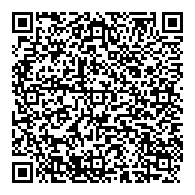 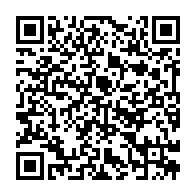 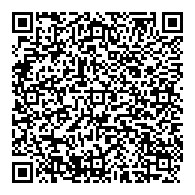 右のQRコードからもアクセス可能です。申込み手続きが完了した旨の通知メールを送信します。　FAX下記の所定事項をご記入のうえ、ご送信ください。ご連絡はＦＡＸでいたしますので、必ずＦＡＸ番号のご記入をお願いします。施設名・所属先ＴＥＬＦＡＸ参加希望者氏名（ふりがな）参加希望者氏名（ふりがな）参加希望者氏名（ふりがな）1　（ふりがな）1　（ふりがな）5　（ふりがな）　　（氏名）　　（氏名）　　（氏名）2　（ふりがな）2　（ふりがな）6　（ふりがな）　　（氏名）　　（氏名）　　（氏名）3　（ふりがな）3　（ふりがな）7　（ふりがな）　　（氏名）　　（氏名）　　（氏名）4　（ふりがな）4　（ふりがな）8　（ふりがな）　　（氏名）　　（氏名）　　（氏名）